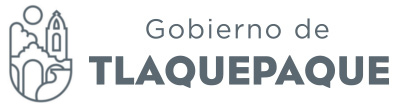 MINUTA DE TRABAJO DE LA COMISIÓN EDILICIA DESEGURIDAD PÚBLICA, CELEBRADA EL DÍA 14 DE OCTUBREDEL 2015.Siendo las 16:00 horas con o cero minutos del día 14 de octubre del 2015 dos mil quince, en la sala de Expresidentes de la presidencia municipal, ubicada en La calle independencia 58, en la colonia centro de la De la cabecera municipal en san pedro Tlaquepaque. Inician los trabajos de instalación de la comisión Edilicia de seguridad pública, reunión previamente Citada por la c. Presidenta María Elena limón García,En su calidad de presidente de la comisión edilicia de Seguridad publica desarrollándose bajo el siguiente. Orden del día I.- asistencia y verificación del quórum II.- aprobación del orden del día. III.~ declaratoria de instalación de la comisión edilicia De seguridad pública. IV.- clausura. 1.- asistencia y verificación del quórum. Este punto, se hace constar la asistencia de los siguientesRegidores: Orla comisión edilicia de seguridad pública Presidente María Elena limón García (presente)Vocal Mirna Citlalli Amaya de luna (presente)Vocal miguel silva Ramírez (presente)Vocal Orlando García limón (presente)Vocal Adenawer González fierros (presente) De conformidad a lo establecido en el artículo 11 delReglamento interior del ayuntamiento y de la administración Pública del municipio de san pedro Tlaquepaque, Jalisco,se Declara que existe quórum legal.  11.- aprobación del orden del día. En el desahogo del segundo punto del orden del día, se Sometió a aprobación el orden del día de la reunión de la comisión Edilicia de seguridad pública, por lo que en uso de la voz la Presidenta maría Elena limón García, pregunta si es de aprobarse El orden del día en votación económica. Se aprueba por Unanimidad. 111.- instalación de la comisión edilicia de Seguridad pública. En el desahogo del tercer punto del orden del día, se declara Formalmente instalada la comisión edilicia de seguridad pública, Toda vez que se cuenta con la asistencia de la totalidad de los Integrantes de la comisión. IV. Clausura Siendo las 16:00 horas con 30 minutos del día 14 de octubre del 2015 dos mil quince, una vez agotado el Orden del día se declara formalmente clausurada y Se levanta l presente minuta de la reunión de la Comisión edilicia de seguridad pública, firmando de Conformidad los integrantes de la mismas presentes.